Školní kolo logistické hry: OSADNÍCI z KATANU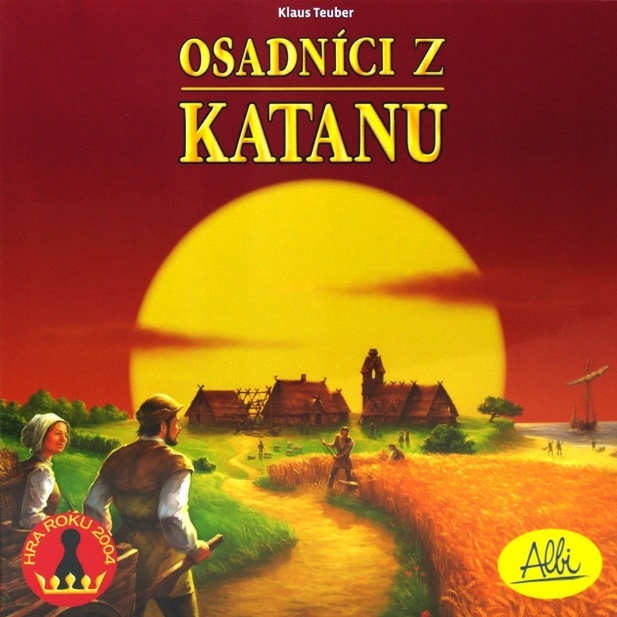 Datum: 28.1. 2019Celkem soutěžilo: 36 studentůPravidla hry:  kombinuje ekonomické poznatkytržní mechanismy pravděpodobnoststatistiku 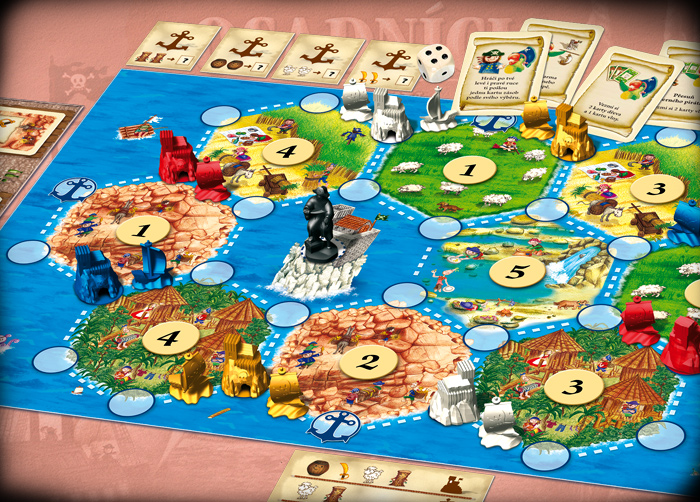 Statistika:místo: Jan Řehák, E3 a postupuje do republikového kola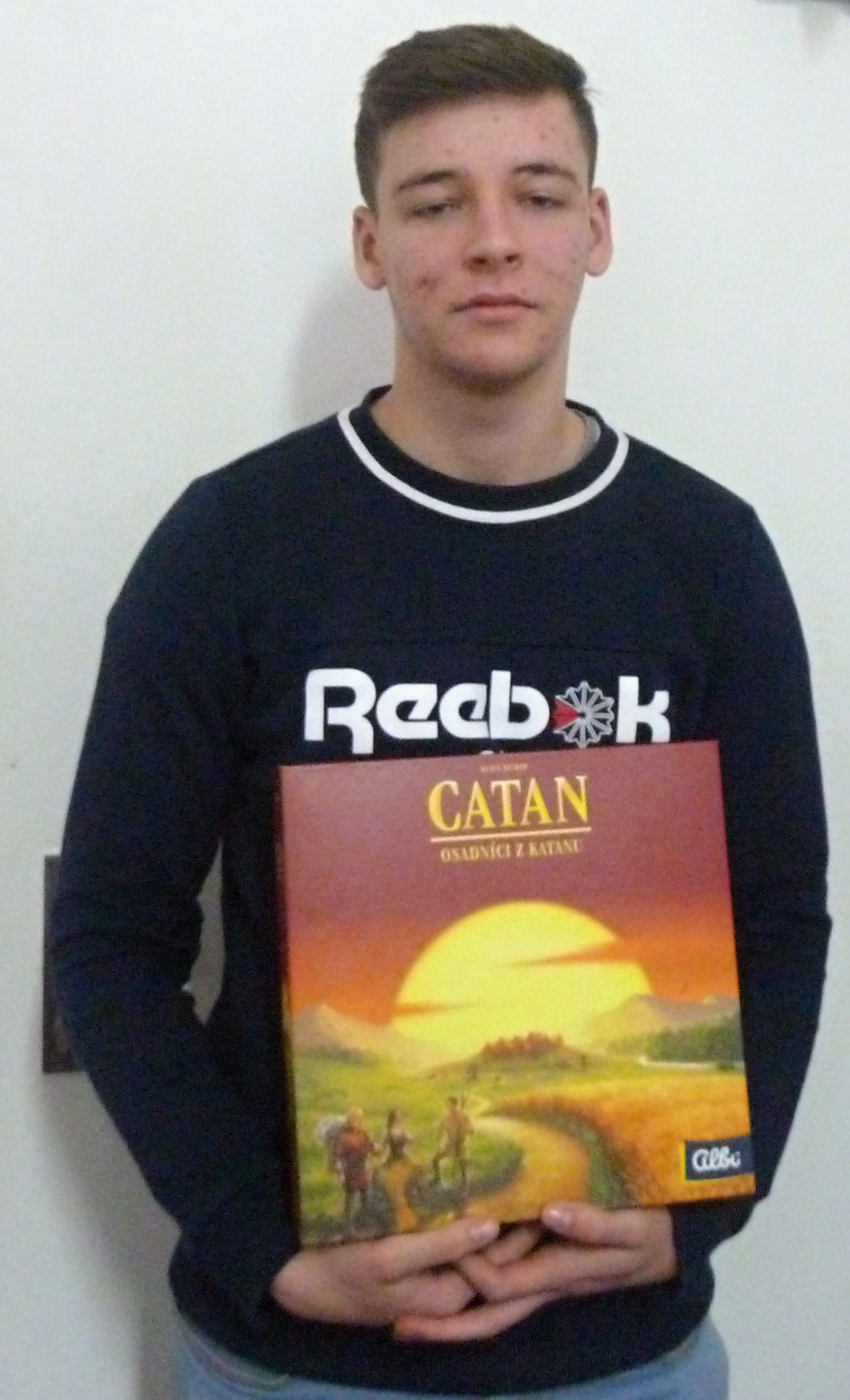 místo: Jiří Voborník, E3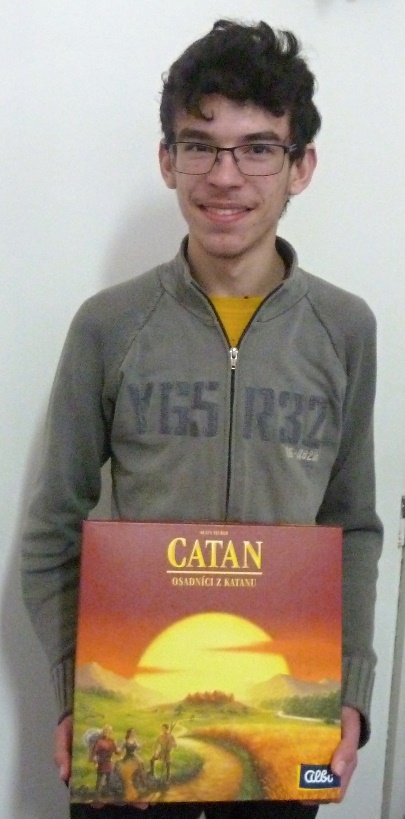 místo: Jáchym Čarek, D1A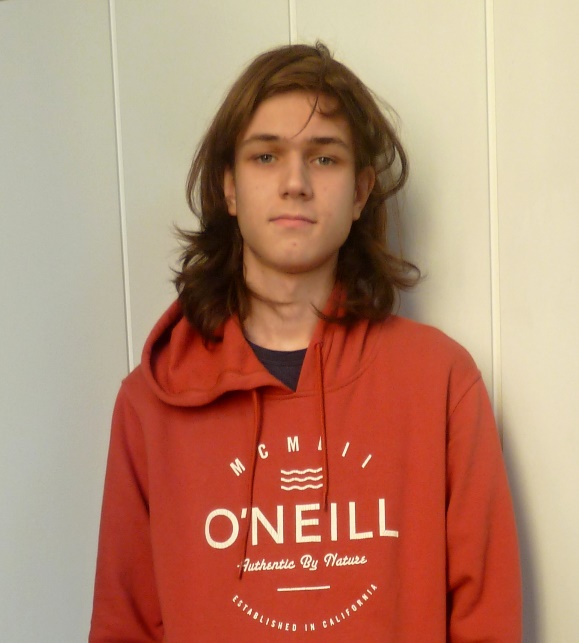 místo:David Burda, DC3Matěj Nevoral, E4Jiří Valeček, E3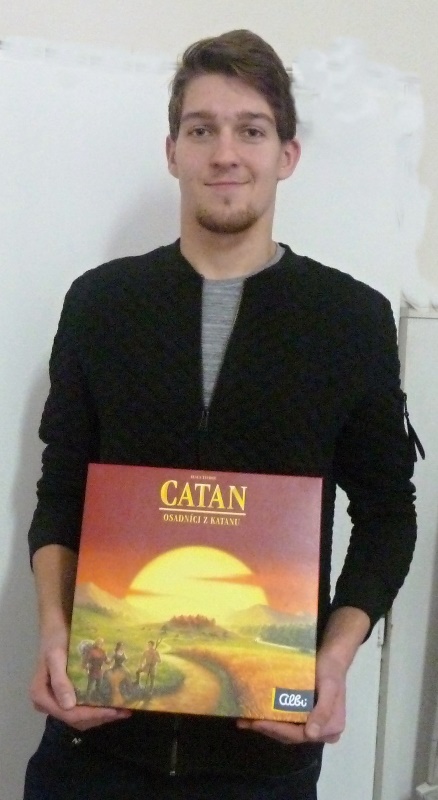 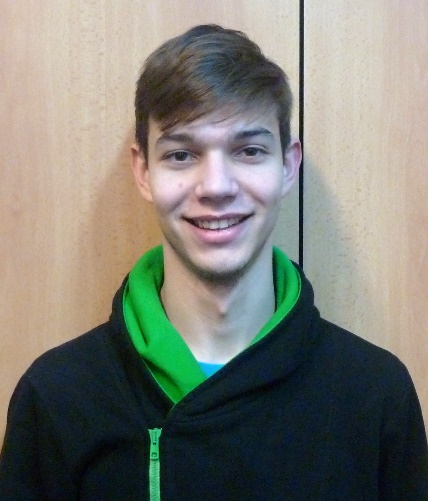 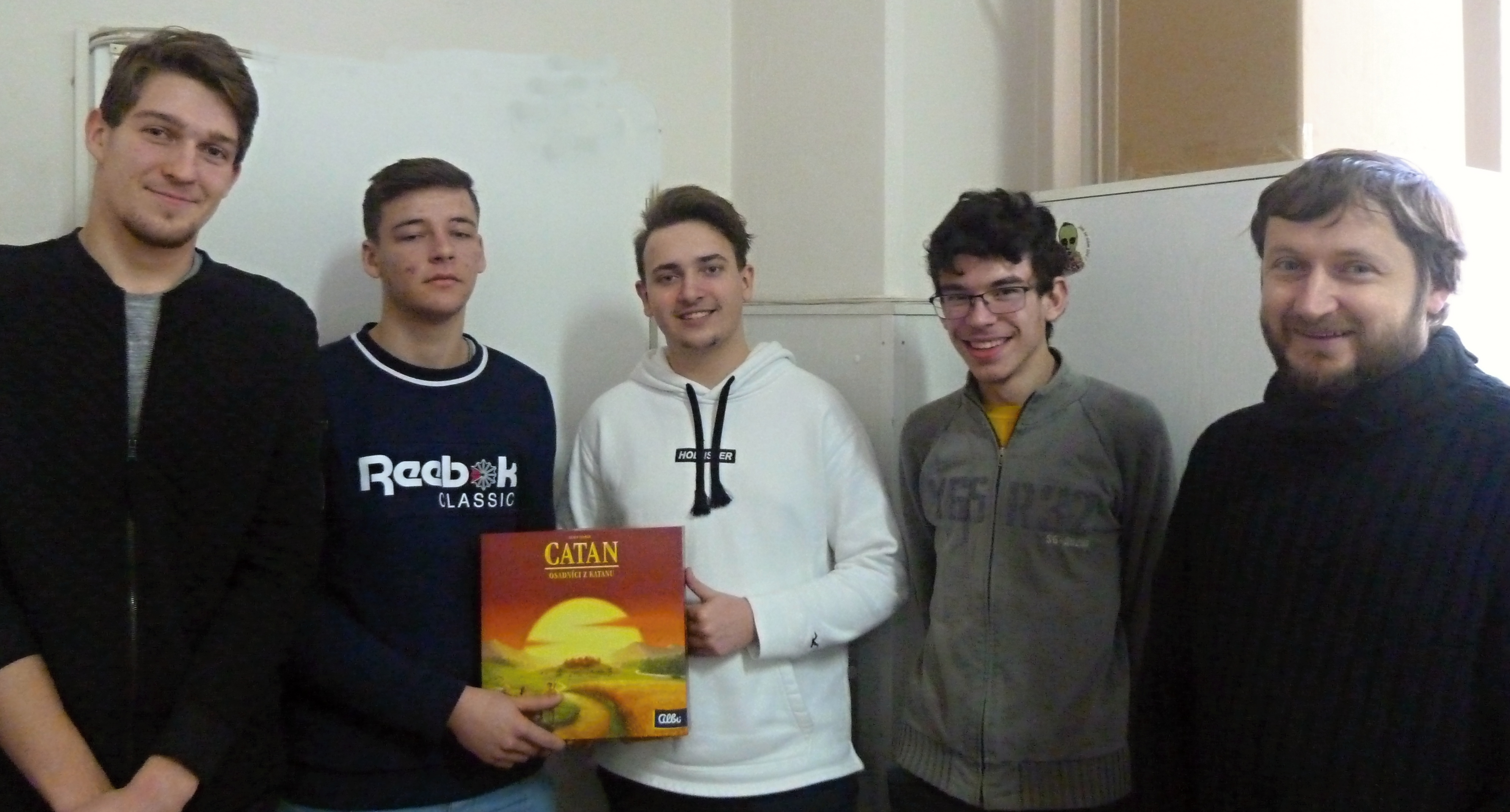 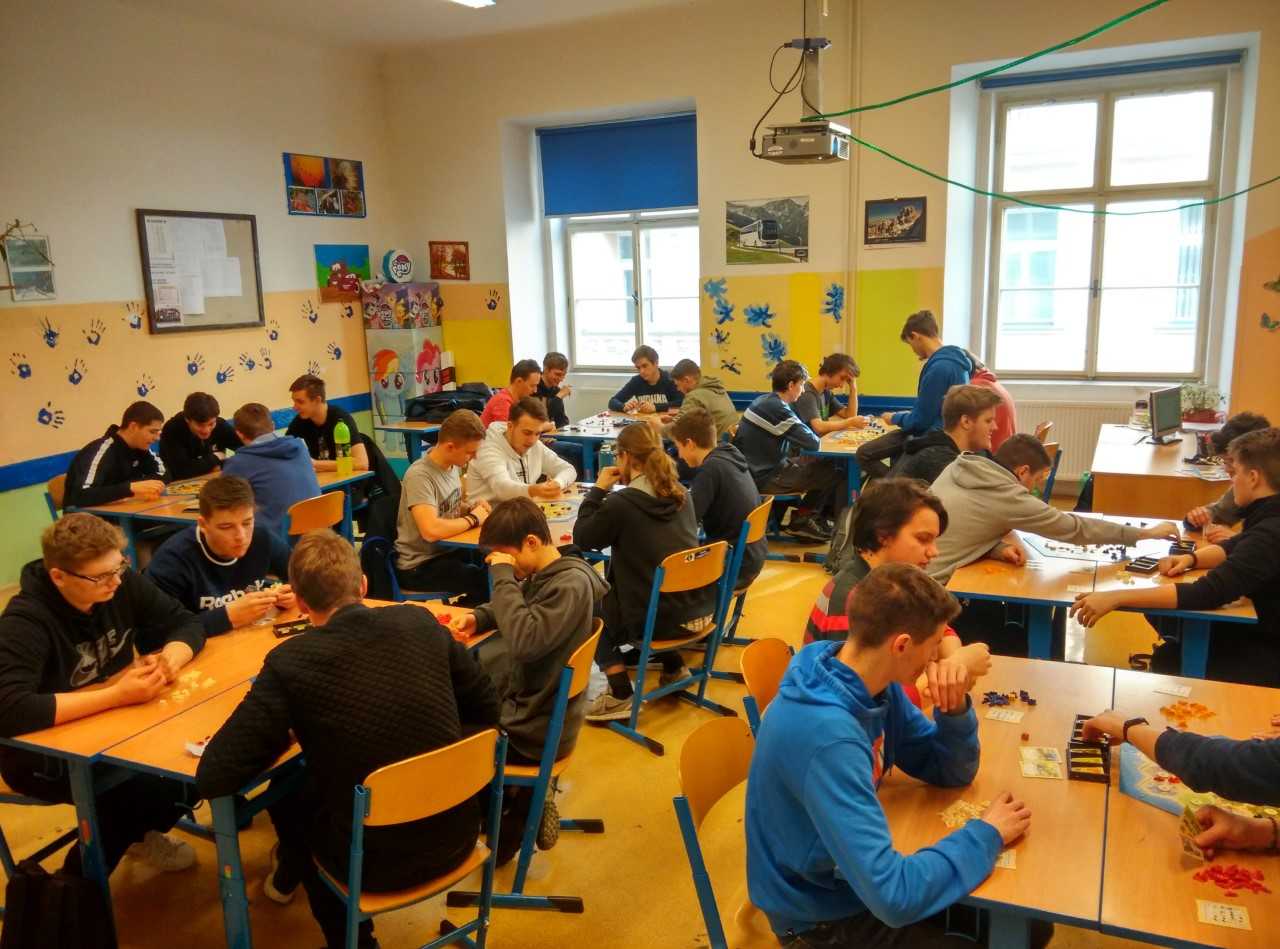 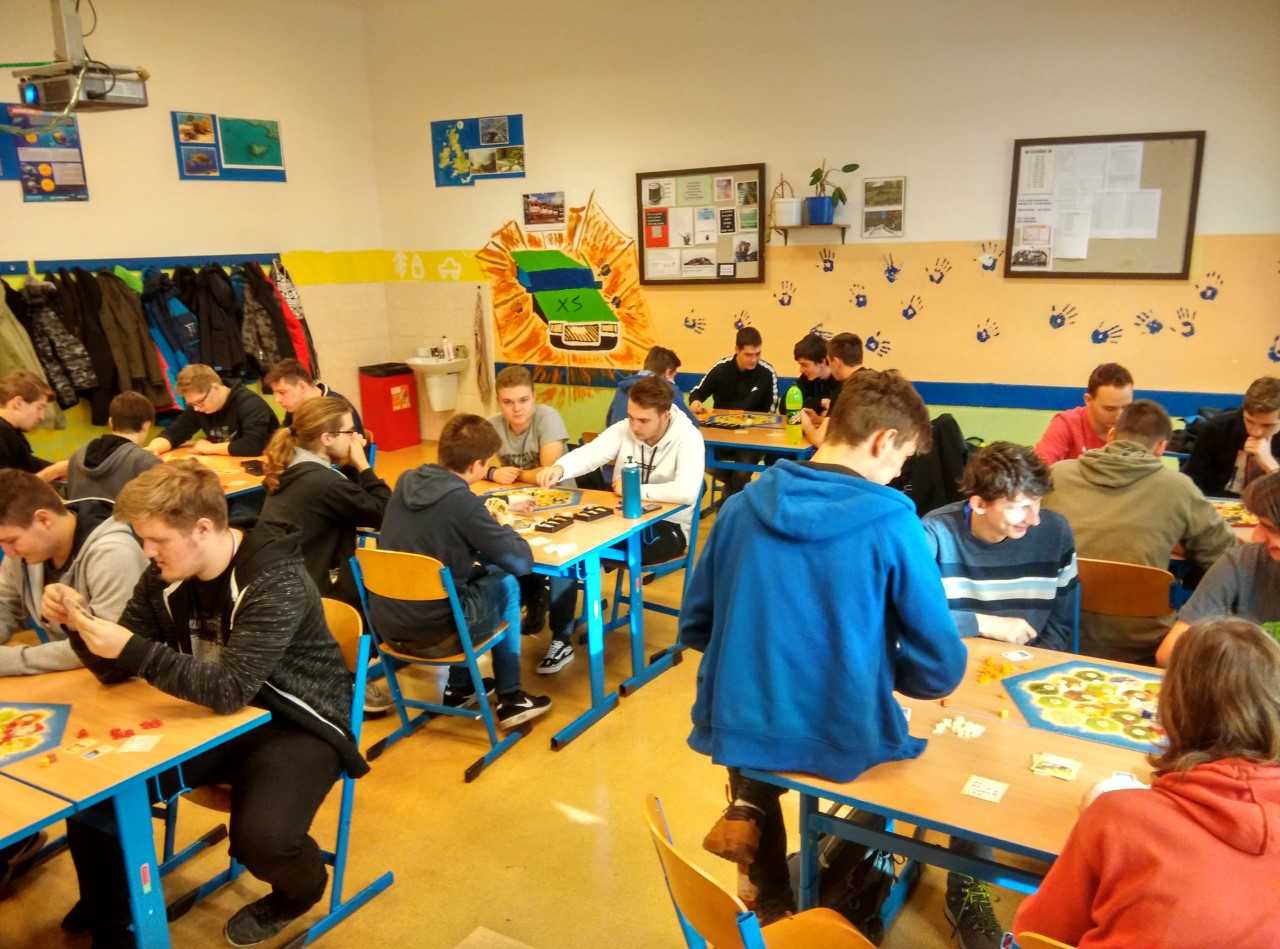 